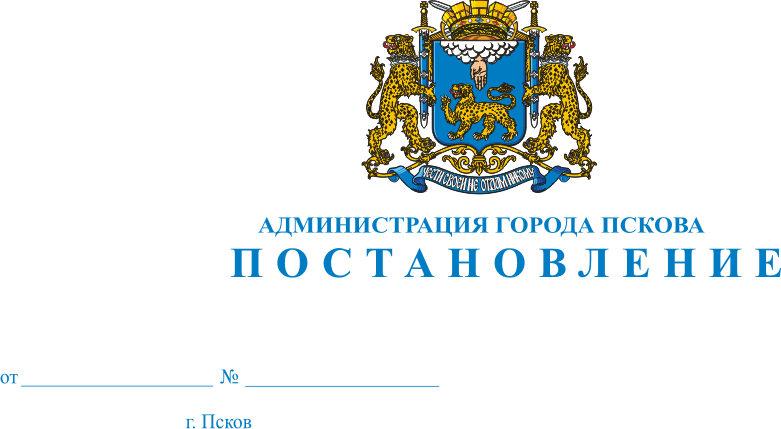 О внесении изменения в постановление Администрации города Пскова                    от 20 октября 2011 г. № 2484 «Об утверждении Административного регламента по предоставлению  муниципальной услуги «Приобретение в муниципальную собственность жилья у граждан в возрасте 65 лет и старше на условиях пожизненной ренты»В целях приведения Административного регламента в соответствие                            с действующим законодательством, руководствуясь статьями 28, 32 Устава муниципального образования «Город Псков», Администрация города ПсковаПОСТАНОВЛЯЕТ:   1. Внести в Административный регламент предоставления муниципальной услуги «Приобретение в муниципальную собственность жилья у граждан в возрасте 65 лет и старше на условиях пожизненной ренты», утвержденный постановлением Администрации города Пскова                  от 20 октября 2011 г. № 2484, следующие изменения:   1) раздел II «Стандарт предоставления муниципальной услуги» дополнить пунктом 13 следующего содержания:«13. Предоставление муниципальной услуги в электронной форме, ознакомление с алгоритмом предоставления муниципальной услуги                         и информацией об организации предоставления муниципальной услуги осуществляется на Портале государственных услуг Псковской области www.gosuslugi.pskov.ru.»;          2. Опубликовать настоящее постановление в газете «Псковские Новости» и разместить на официальном сайте муниципального образования «Город Псков в сети «Интернет».          3. Настоящее постановление вступает в силу с момента                               его официального опубликования. 4.  Контроль за исполнением настоящего постановления возложить                 на заместителя Главы Администрации города Пскова Сухинского В.В.Глава города Пскова                                                                                Б.А. Елкин